В соответствии с Указ Президента РФ от 10.12.2020 № 778 "О мерах по реализации отдельных положений Федерального закона "О цифровых финансовых активах, цифровой валюте и о внесении изменений в отдельные законодательные акты Российской Федерации"администрация  Туванского сельского поселения Шумерлинского района                     п о с т а н о в л я е т:1. Внести в Порядок размещения сведений о доходах, о расходах, об имуществе и обязательствах имущественного характера лиц, замещающих должности муниципальной службы в администрации Туванского  сельского поселения Шумерлинского района, и членов их семей в сети Интернет на официальном сайте Туванского сельского поселения Шумерлинского района и предоставления этих сведений средствам массовой информации для опубликования, утвержденный постановлением администрации Туванского сельского поселения Шумерлинского района от 28.08.2013  № 34, изменение, изложив подпункт "г" пункта 2 в следующей редакции:«г) сведения об источниках получения средств, за счет которых совершены сделки (совершена сделка) по приобретению земельного участка, другого объекта недвижимого имущества, транспортного средства, ценных бумаг (долей участия, паев в уставных (складочных) капиталах организаций), цифровых финансовых активов, цифровой валюты, если общая сумма таких сделок (сумма такой сделки) превышает общий доход служащего (работника) и его супруги (супруга) за три последних года, предшествующих отчетному периоду.».2. Настоящее постановление  вступает в силу после его официального опубликования в информационном издании «Вестник Туванского сельского поселения  Шумерлинского района», но не ранее 01 января 2021 года, и подлежит размещению на официальном сайте Туванского сельского поселения  Шумерлинского района в сети «Интернет».Глава администрации Туванского сельского поселения                                                             В.И.ВасильевО внесении изменения  в постановление администрации Туванского сельского поселения от 28.08.2013  № 34 «Об утверждении порядка размещения сведений о доходах, расходах, об имуществе и обязательствах имущественного характера лиц, замещающих должности муниципальной службы в администрации  Туванского сельского поселения Шумерлинского района, и членов их семей в сети интернет на официальном сайте Туванскогосельского поселения Шумерлинского района и предоставления этих сведений средствам массовой информации для опубликования»»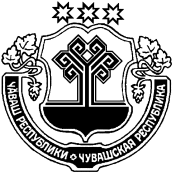 